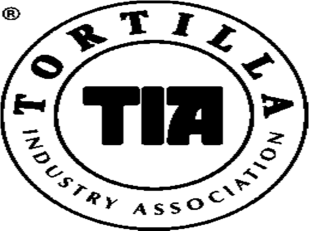 Tortilla Industry Association Board of Directors** NOMINATION FORM ** 2017 Board ElectionELEGIBILITY REQUIREMENTS:You Can Nominate Yourself or Nominate Another PersonCandidate’s company must be a Current-Year Dues-Paid Member of TIACurrent Openings are for Producer & Supplier seatsThis is for a 2 year Term from June 2017 to June 2019, renewable for an additional 2 year term. Expected to attend 4 Board Meetings a year (1 is by phone). Travel expenses reimbursed.Check One:  [  ] I am the Candidate  		[   ] I am nominating someone else
My Name:_______________________________My Company ______________________________________

Candidate’s Name:________________________Their Company____________________________________
Candidate Position at their Company__________________________________________________________
Candidate Phone:__________________________ E-Mail:______________________________ (required)Years in Tortilla Industry: _________Prior Service To TIA (if any):Board / Committee Positions with other Professional / Service Organizations if any:Statement of why interested in serving on the TIA Board of Directors (use separate sheet iF necessary)Mail, or Scan and e-Mail, or FAX this form before March 15th  to:Jim Kabbani 
             Tortilla Industry Association1400 North 14th Street, Arlington, VA  22209E-Mail: Jkabbani@tortilla-info.com  FAX 1.800.944.6177